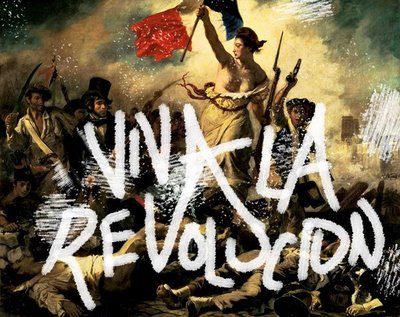 Background: Throughout this unit you learned about one of the bloodiest revolutions that ever happened in the Western world. Your job will be to make a play with a group of people to show the main things that happened during the French Revolution. (You can also make a YouTube video as well. Still must have all the requirements)The Set Up: There are 5 sections in chapter 23 and there will be 5 scenes in your play. Below describes what needs to be included in some way in each of your scenes: Scene 1 Ch.23.1: The French Revolution BeginsPeople-Louis XIV-Marie Antoinette-Louis XVIEvents/Themes-The conflict between the Old and New Regime (the privileged estates vs. the third estate)-National Assembly, Tennis Court Oath, Storming the Bastille, Great FearScene 2 Ch.23.2: Revolution Brings Reform and TerrorPeople-Louis XVI-Jacobins-Maximillian RobespierreEvents/Themes-Philosophies such as 	-the rights of man	-State-controlled church-Louis XIV escaping-The different factions that split FranceThe beginning of the war	-Jacobins taking control	-guillotines	-Maximillian Robespierre and the Reign of    Terror.Scene 3 Ch. 23.3 Napoleon Forges an EmpirePeople: Napoleon BonaparteEvents/Themes	-Hero of the Hour	-Coup d’Etat	-plebiscite	-restoring order at home	-concordat	-Napoleonic Code	-Becoming emperor, losing American territories, and conquering Europe	-Battle of TrafalgarScene 4 Ch.23.4: Napoleon’s Empire CollapsesPeople: Napolean  BonaparteEvents/Themes-Continental System-blockade-Peninsular War	-guerrillas-Invasion of Russia	-Scorched-earth policy-Napolean’s Downfall	-Hundred Days	-Waterloo (really important!)Scene 5 Ch.23.5: The Congress of ViennaPeople: Klemens von MetternichEvents/Themes-Congress of Vienna	-balance of power	-Containment of France	-legitimacy-Holy Alliance-Concert of Europe-Revolution in Latin America-Long-term LegacyNow, I am giving you and your group creative license to set this up as you will. Your characters must be people that were from this time period. The events and terms listed in the sections above must all be used in some way. The best way to do this is to follow the sample play by focusing on the big parts and describing the other details. Have fun with it! Be creative! Have costumes, make props! Make it interesting! What to turn in: 1. I need one final script with your group’s names on it (it would be a good idea to have copies for each of your group members as well)2. This copy of the description of the assignment and attached rubric. DO NOT LOSE THIS!  3. Peer evaluation sheetRubric for French Revolution PlayUnderstanding Score _____   +     Cooperation Score  	  +   Presentation Score 		     =	Final Score   ________________Task Description:    Throughout this unit you learned about one of the bloodiest revolutions that ever happened in the Western world. Your job will be to make a play with a group of people to show the main things that happened during the French Revolution. (You can also make a YouTube video as well. Still must have all the requirements)Task Description:    Throughout this unit you learned about one of the bloodiest revolutions that ever happened in the Western world. Your job will be to make a play with a group of people to show the main things that happened during the French Revolution. (You can also make a YouTube video as well. Still must have all the requirements)Task Description:    Throughout this unit you learned about one of the bloodiest revolutions that ever happened in the Western world. Your job will be to make a play with a group of people to show the main things that happened during the French Revolution. (You can also make a YouTube video as well. Still must have all the requirements)Task Description:    Throughout this unit you learned about one of the bloodiest revolutions that ever happened in the Western world. Your job will be to make a play with a group of people to show the main things that happened during the French Revolution. (You can also make a YouTube video as well. Still must have all the requirements)Task Description:    Throughout this unit you learned about one of the bloodiest revolutions that ever happened in the Western world. Your job will be to make a play with a group of people to show the main things that happened during the French Revolution. (You can also make a YouTube video as well. Still must have all the requirements)Task Description:    Throughout this unit you learned about one of the bloodiest revolutions that ever happened in the Western world. Your job will be to make a play with a group of people to show the main things that happened during the French Revolution. (You can also make a YouTube video as well. Still must have all the requirements)CriteriaweightExceptional (A range)Admirable (B range)Acceptable (C range)Attempted (D-E range)Understanding of Topic50pointsFactual information is accurateIndicates a clear understanding of topicIncludes all information needed from the chapterFactual information is mostly accurateGood understanding of topicIncludes most of the information needed from the chapterFactual information is somewhat accurateFair understanding of topicIncludes  some of the information needed from the chapterInformation is inaccuratePresentation is off topicDoesn’t touch on information needed from the chapterCooperation20pointsAccepts ideas of others; able to compromiseAll members contribute Accepts most ideas without negative comments; able to compromiseSome members contributeUnwilling to compromiseFew members contributeGroup does not work togetherOne person does all the workPresentation30pointsShows confidenceInformativeEntertaining; engages audienceSpeaks loudly and clearlyAppropriate use of body languageShows some confidencePresents some informationEngages audienceCan be heardSome use of body languageUnsure of responsibilitySomewhat informativeEngages audience intermittentlyHard to hearSome movementPortrayal stallsLacks informationAudience boredMumblesBody language is lacking; inappropriate